Вот и на пороге Новый 2021 Год!Необычно мы в этом году провожаем старый год. Мероприятие в Zoom было подготовлено нашими одноклассниками. Нас пришли поздравить Дедушка Мороз и Снегурочка, которые похвалили нас за вклад в организацию праздника: Феткулин Константин участвовал в конкурсе «Новогоднее окно», Сысоев Владислав и Сосыкин Константин нарисовали газету «Безопасный Новый Год», Горшкова Татьяна изготовила новогоднюю игрушку.Очень хотим личных встреч друг с другом и совместно проведённых праздников! С наступающим Новым Годом!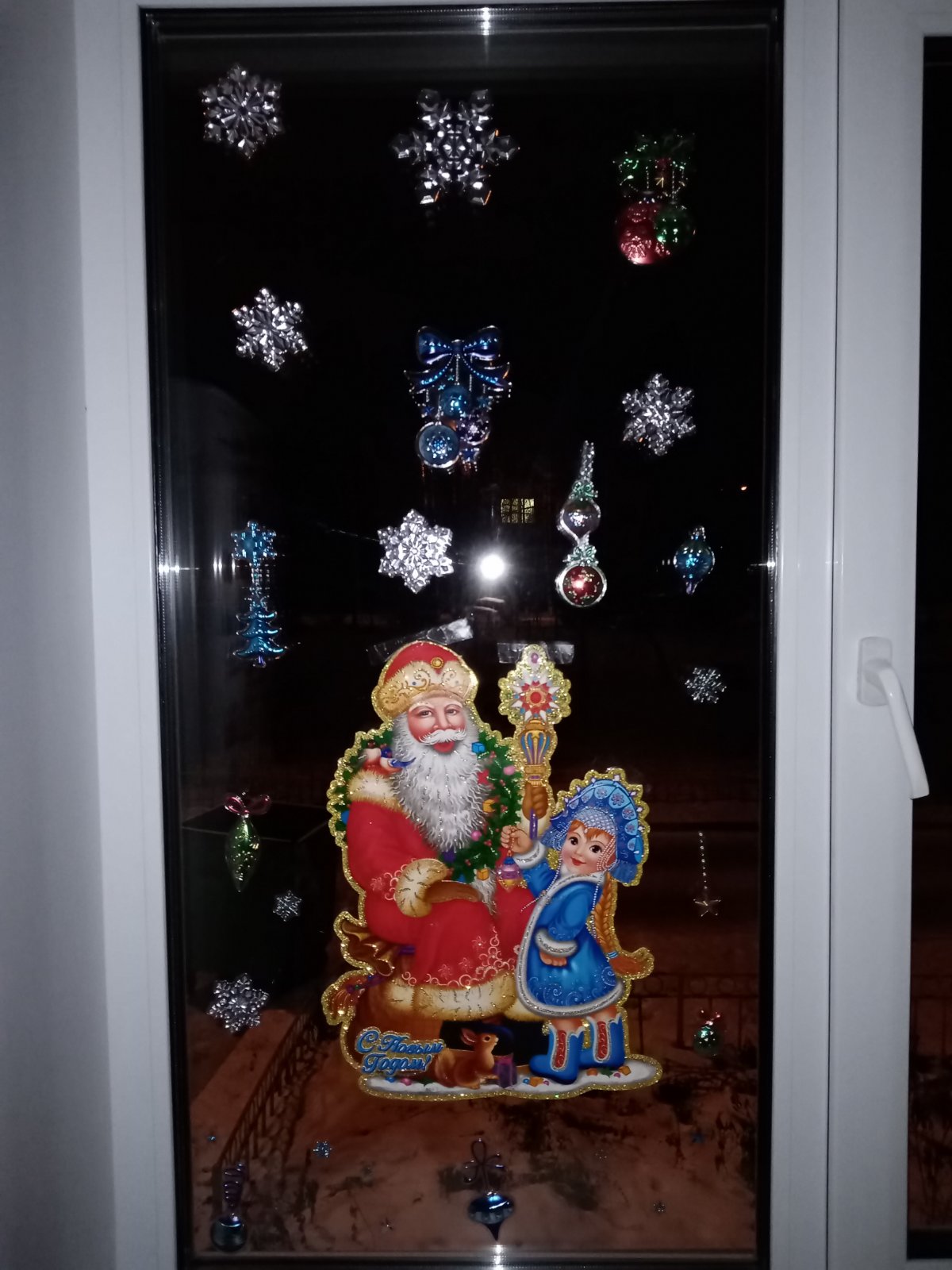 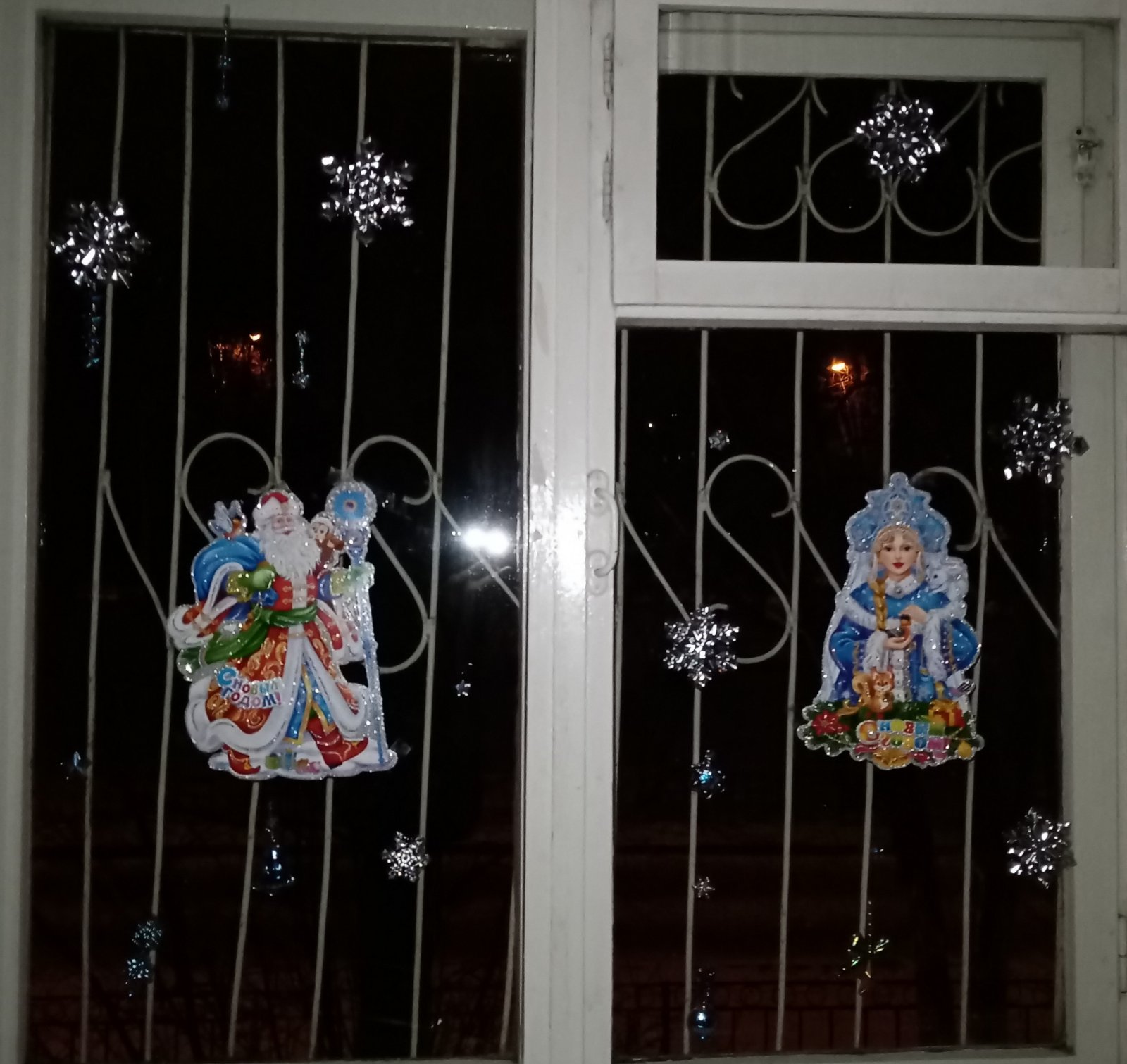 